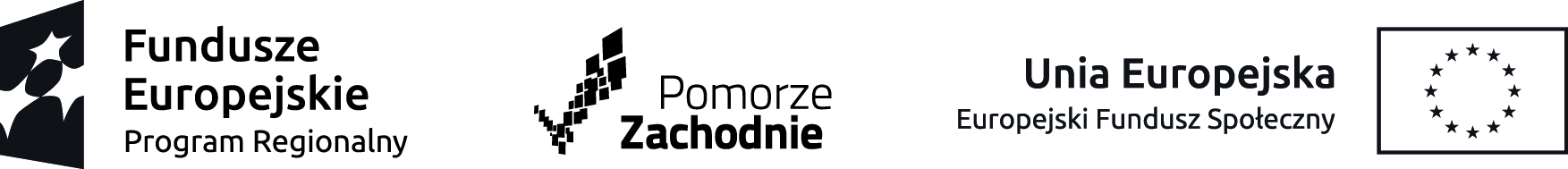 Regionalny Program Operacyjny Województwa Zachodniopomorskiego 2014-2020
 Oś Priorytetowa VII Włączenie społeczneDziałanie 7.1 Programy na rzecz integracji osób i rodzin zagrożonych ubóstwem i/lub wykluczeniem społecznym ukierunkowane 
na aktywizację społeczno-zawodową wykorzystującą instrumenty aktywizacji edukacyjnej, społecznej, zawodowejProjekt Nr RPZP.07.01.00-32-K416/17 pn. „Aktywnie Integrujący się Powiat Stargardzki”.Załącznik nr 1 do IWZ...............................................( pieczęć wykonawcy)FORMULARZ OFERTYJa (my), niżej podpisany (ni) ...........................................................................................działając w imieniu i na rzecz :......................................................................................................................................................(pełna nazwa wykonawcy)....................................................................................................................................................................................(adres siedziby wykonawcy)REGON............................................................................ Nr NIP ..........................................................................Nr konta bankowego: ...............................................................................................................................................nr telefonu ........................................................................ nr faxu ...........................................................................e-mail .............................................................................................w odpowiedzi na ogłoszenie w postępowaniu prowadzonym na podstawie art. 138 o 
na usługi społeczne pn : „organizacja wyjazdu integracyjno- edukacyjnego dla klientów Powiatowego Centrum Pomocy Rodzinie w Stargardzie”składam niniejszą ofertę: Oferuję wykonanie zamówienia zgodnie z opisem przedmiotu zamówienia i na warunkach płatności określonych w IWZ za cenę umowną brutto za udział jednego uczestnika wyjeździe integracyjno –edukacyjnym : :….......................................................................................(w tym podatek VAT według obowiązującej stawki)Oświadczam, że przedmiot zamówienia zrealizujemy w terminie określonym w IWZ.Przedmiot zamówienia zostanie zrealizowany  na terenie hotelu/ośrodka wypoczynkowego ……………………………………………….Oświadczam, że jesteśmy związani niniejszą ofertą przez okres 30 dni od upływu terminu składania ofert.Oświadczam, że w razie wybrania naszej oferty zobowiązujemy się do podpisania umowy 
na warunkach zawartych we wzorze umowy dołączonym do IWZ oraz w miejscu i terminie określonym przez zamawiającego.Oświadczam, że powierzymy niżej wymienionym podwykonawcom wykonanie niżej wskazanych części zamówienia: 7.  Oświadczam(y), że wypełniłem obowiązki informacyjne przewidziane w art. 13 lub art. 14 RODO wobec osób fizycznych, od których dane osobowe bezpośrednio lub pośrednio pozyskałem w celu ubiegania się o udzielenie zamówienia publicznego w niniejszym postępowaniu.Ofertę składamy na ................................ kolejno ponumerowanych stronach. Na ofertę składają się następujące dokumenty/oświadczenia:..........................................................................................................................................................................., dn. ...............................		.....................................................................(podpis(y) osób uprawnionych do reprezentacji wykonawcy, w przypadku oferty wspólnej- podpis pełnomocnika wykonawców)Lp.Firma (nazwa) podwykonawcyCzęść (zakres) zamówienia1.2.